Ekonomikas ministrijas iesniegtajā redakcijā 76.pielikumsMinistru kabineta2006.gada 6.novembranoteikumiem Nr.922Veidlapas Nr.1-enerģija "Pārskats par siltumenerģijas un elektroenerģijas ražošanu 20	. gadā" paraugs.(Pielikums MK 14.10.2014. noteikumu Nr.623 redakcijā)Centrālā statistikas pārvalde saskaņā ar Valsts statistikas likumu garantē sniegtās informācijas konfidencialitātiVeidlapu 1-enerģija iesniedz komersanti, kuri ražo siltumenerģiju pārdošanai, un visas koģenerācijas stacijas par uzņēmumu kopā. 100. rinda. Uzrāda visās katlumājās un koģenerācijas stacijās saražoto kopējo siltumenerģijas daudzumu.101. rinda. Koģenerācijas režīmā saražota siltumenerģija ir koģenerācijas iekārtā vienlaikus ar elektroenerģiju izstrādāta un patērētājiem nodota siltumenerģija.104. rinda. No piegādātājiem saņemto (nopirkto) siltumenerģijas daudzumu nosaka pēc siltuma piegādātāju rēķiniem.105. rinda. Uzrāda saražoto siltumenerģijas daudzumu, kas ievadīts vispārējās lietošanas siltuma tīklos. Ja saņemta siltumenerģija no ārienes un ievadīta tīklos tās tālākai piegādei, arī šo siltumenerģijas daudzumu uzrāda šajā rindā.106. rinda. Uzrāda siltumenerģijas zudumus sadales un pārvades tīklos. 111. rinda. Abonentiem piegādāto siltuma daudzumu nosaka pēc mēraparātu rādījumiem.112. rinda. Mājsaimniecībām piegādātajā siltumenerģijā ieskaita siltumenerģiju, kuru apmaksā mājsaimniecības, neatkarīgi no apmaksas formas un veida.151. rinda. Koģenerācijas režīmā saražota elektroenerģija ir elektroenerģija, izstrādāta koģenerācijas iekārtā uz lietderīgi izmantotās siltumenerģijas patēriņa bāzes (atbilstoši patērētāju siltumslodzei).162. rinda. Ja nav atsevišķas uzskaites, izmanto koeficientu 0,05 (5% no saražotās elektroenerģijas).1. SILTUMENERĢIJAS UN ELEKTROENERĢIJAS BILANCE(par uzņēmumu kopā) 	 (ar vienu zīmi aiz komata)(turpinājums)1 Par katru uzrādīto katlumāju un koģenerācijas staciju aizpilda atsevišķu veidlapu 1-enerģija (pielikums) un iesniedz kopā ar pārskatu 
1-enerģija.1.1. Iepirkta siltumenerģija no citiem siltumenerģijas ražotājiem (104. rindas atšifrējums)1.2. Nodota siltumenerģija citiem siltumenerģijas ražotājiem vai piegādātājiem tālākai realizācijai patērētājiem 
(110. rindas atšifrējums) 1.3. Piegādātājiem nodotais lietderīgās elektroenerģijas daudzums tālākai sadalei un realizācijai (166. rindas atšifrējums) 	stundas 	minūtes20__. gada _____. __________________	 			 Vadītājs ______________________________________	                                                                     /Vārds, uzvārds, paraksts/** Dokumenta rekvizītu "datums" un "paraksts" neaizpilda, ja elektroniskais dokuments ir noformēts atbilstoši elektronisko dokumentu noformēšanai normatīvajos aktos noteiktajām prasībām.Ekonomikas ministra vietā –iekšlietu ministrs Rihards Kozlovskis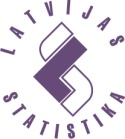 LATVIJAS REPUBLIKASCENTRĀLĀ STATISTIKAS PĀRVALDELATVIJAS REPUBLIKASCENTRĀLĀ STATISTIKAS PĀRVALDELATVIJAS REPUBLIKASCENTRĀLĀ STATISTIKAS PĀRVALDELATVIJAS REPUBLIKASCENTRĀLĀ STATISTIKAS PĀRVALDEMūsu adrese:Lāčplēša iela 1, Rīga, LV-1301, 
fakss 67366658, www.csb.gov.lvElektroniskā pārskata iesniegšana: https://eparskats.csb.gov.lvMūsu adrese:Lāčplēša iela 1, Rīga, LV-1301, 
fakss 67366658, www.csb.gov.lvElektroniskā pārskata iesniegšana: https://eparskats.csb.gov.lv1-enerģijagada1-enerģijagada1-enerģijagada1-enerģijagada1-enerģijagadaMūsu adrese:Lāčplēša iela 1, Rīga, LV-1301, 
fakss 67366658, www.csb.gov.lvElektroniskā pārskata iesniegšana: https://eparskats.csb.gov.lvMūsu adrese:Lāčplēša iela 1, Rīga, LV-1301, 
fakss 67366658, www.csb.gov.lvElektroniskā pārskata iesniegšana: https://eparskats.csb.gov.lvPārskats par siltumenerģijas un elektroenerģijas ražošanu 20__. gadāPārskats par siltumenerģijas un elektroenerģijas ražošanu 20__. gadāPārskats par siltumenerģijas un elektroenerģijas ražošanu 20__. gadāPārskats par siltumenerģijas un elektroenerģijas ražošanu 20__. gadāPārskats par siltumenerģijas un elektroenerģijas ražošanu 20__. gadāMūsu adrese:Lāčplēša iela 1, Rīga, LV-1301, 
fakss 67366658, www.csb.gov.lvElektroniskā pārskata iesniegšana: https://eparskats.csb.gov.lvMūsu adrese:Lāčplēša iela 1, Rīga, LV-1301, 
fakss 67366658, www.csb.gov.lvElektroniskā pārskata iesniegšana: https://eparskats.csb.gov.lvIesniedz līdz 20__. gada __. martamIesniedz līdz 20__. gada __. martamIesniedz līdz 20__. gada __. martamIesniedz līdz 20__. gada __. martamIesniedz līdz 20__. gada __. martamIesniedz līdz 20__. gada __. martamIesniedz līdz 20__. gada __. martamIesniedz līdz 20__. gada __. martamRESPONDENTSRESPONDENTSRESPONDENTSRESPONDENTSRESPONDENTSRESPONDENTSRESPONDENTSRESPONDENTSNosaukumsNosaukumsPasta adresePasta adreseMājaslapas adreseMājaslapas adreseBiroja vai pamatdarbības vienības adreseBiroja vai pamatdarbības vienības adreseTālrunisTālrunisfakssE-pasta adreseE-pasta adreseNodokļu maksātāja 
reģistrācijas numursNodokļu maksātāja 
reģistrācijas numursVEIDLAPAS AIZPILDĪTĀJSVEIDLAPAS AIZPILDĪTĀJSVEIDLAPAS AIZPILDĪTĀJSVEIDLAPAS AIZPILDĪTĀJSVEIDLAPAS AIZPILDĪTĀJSVEIDLAPAS AIZPILDĪTĀJSVEIDLAPAS AIZPILDĪTĀJSVEIDLAPAS AIZPILDĪTĀJSVārds, UzvārdsVārds, UzvārdsTālrunisTālrunise-pasta adreseCentrālās statistikas pārvaldes informatīvie lauki (aizpilda Centrālā statistikas pārvalde):ARindas kodsMērvienība1ABC1Saražota siltumenerģija100MWhno tās koģenerācijas režīmā101MWhPašpatēriņš103MWhIepirkta siltumenerģija no ārienes (ja 104. rinda > 0, tad ir jāaizpilda 1.1. sadaļa)104MWhSiltumenerģija, pavisam (100. – 103. + 104. rinda) = (106. + 107. + 110. + 111. rinda)105MWhZudumi pārvades un sadales tīklos106MWhIzlietota siltumenerģija sava uzņēmuma, iestādes vajadzībām (108. + 109. rinda)107MWhtai skaitā: apkurei un karstajam ūdenim108MWh  produkcijas ražošanai (tehnoloģiskajām vajadzībām)109MWhNodota siltumenerģija citiem siltumenerģijas ražotājiem vai piegādātājiem tālākai realizācijai patērētājiem (ja 110. rinda > 0, tad ir jāaizpilda 1.2. sadaļa)110MWhAbonentiem piegādātā siltumenerģija, pavisam 111MWhno tās mājsaimniecībām112MWhKoģenerācijas iekārtu nostrādātais darba stundu skaits gadā 120stundasAbonentu apkurināmā platība 130m2Saražota elektroenerģija150MWhno tās koģenerācijas režīmā151MWhSaņemtais elektroenerģijas daudzums no citiem152MWhElektroenerģija, pavisam (150. + 152. rinda) = (161. + 164. + 165. + 166.  rinda)160MWhARindas kodsMērvienība1ABC1Patērēts, pavisam (162. + 163. rinda)161MWhtai skaitā: izlietota elektrostacijas vajadzībām (pašpatēriņš)162MWh  uzņēmuma ražošanas vajadzībām, ieskaitot telpu apgaismošanu163MWhZudumi uzņēmuma tīklos, transformatoru apakšstacijās un pārveidotājos 164MWhVisiem abonentiem nodotais lietderīgās elektroenerģijas daudzums165MWhPiegādātājiem nodotais lietderīgās elektroenerģijas daudzums tālākai sadalei un realizācijai (ja 166. rinda > 0, tad ir jāaizpilda 1.3. sadaļa)166MWhUzņēmuma katlumājas, kuras ražo siltumenerģiju pārdošanai1180skaitsUzņēmuma koģenerācijas stacijas1181skaitsUzņēmuma nosaukumsNodokļu maksātāja reģistrācijas numursDaudzums, MWhUzņēmuma nosaukumsNodokļu maksātāja reģistrācijas numursDaudzums, MWhUzņēmuma nosaukumsNodokļu maksātāja reģistrācijas numursDaudzums, MWhLūdzu, norādiet pārskata aizpildīšanai patērēto laiku